Информация о социально-экономическом развитии Ростовской областиза январь 2018 года*Индекс промышленного производства области в январе 2018 года сложился на 12,8% выше уровня января 2017 года (в РФ на 2,9%). При увеличении объемов в обрабатывающих производствах снижены объемы добычи полезных ископаемых; обеспечения электроэнергии, газом и паром; кондиционирование воздуха»; водоснабжения; водоотведения, организации сбора и утилизации отходов, деятельности по ликвидации загрязнений.В январе 2018 года хозяйствами всех категорий произведено сельскохозяйственной продукции на 6,3 млрд рублей или 123,9% к соответствующему периоду 2017 года (по России –102,5%).В животноводстве области на 01.02.2018 в хозяйствах всех категорий отмечается рост поголовья крупного рогатого скота по сравнению с аналогичной датой 2017 года на 2,0% (в том числе коров - на 2,9%), овец и коз – на 1,3%, птицы – на 1,7%. При этом снижено поголовье свиней на 7,7%.В 2017 году (по оперативным данным) по полному кругу организаций освоено 319,3 млрд. рублей инвестиций в основной капитал, что на 6,2% выше уровня 2016 года.Объём работ, выполненных по виду деятельности «Строительство», в январе 2018 года составил 4,0 млрд рублей, или 52,7% к уровню января 2017 года (по России – 100,2%). Введено в эксплуатацию 132,8 тыс. кв. метров жилья, или 114,5% к уровню января 2017 года (по России – 100,2%). Половина введенного жилья приходится на долю индивидуальных застройщиков.Индекс потребительских цен в январе 2018 года к декабрю 2017 года составил 100,6%.Более всего подорожали продовольственные товары (на 1%). Интенсивно дорожала плодоовощная продукция (на 8,1%). Небольшой рост цен отмечен на сахар (на 0,9%), молоко и молочную продукцию (на 0,8%), рыбопродукты (на 0,7%), творог (на 0,6%) и чай, кофе, какао (на 0,4%). Вместе с тем, снижены цены на макаронные и крупяные изделия (на 1,2%), яйца (на 0,6%) и мясопродукты (на 0,2%).По состоянию на 1 февраля 2018 года численность безработных составила 16,9 тыс. человек, что соответствует уровню регистрируемой безработицы 0,8% (в России – 1,0%). При этом в муниципальных районах этот показатель (1%) на 0,4 процентных пункта выше, чем в городских округах (0,6%).Демографическая ситуация за январь-декабрь 2017 года характеризовалась снижением числа родившихся на 11,5% и числа умерших – на 3,8% по сравнению с январем-декабрем 2016 года. Естественная убыль населения увеличилась на 36,6%.В январе-декабре 2017 года наблюдался миграционный прирост населения области. Число прибывших превысило число выбывших на 1 907 человек (в январе-декабре 2016 года прирост – 5 035 человек).* по данным официального портала Правительства Ростовской области (http://www.donland.ru/)Анализ фактических данных о ценах сделок и (или) предложений рынка жилой, коммерческой недвижимости и земельных участков г. Ростов-на-Дону Рынок жилой недвижимости в рамках настоящего анализа разделен на рынок квартир и рынок домовладений. Земельные участки по функциональному назначению подразделены на участки под индивидуальное жилищное строительство (ИЖС) и под коммерческую застройку.Коммерческая недвижимость представлена торгово-офисной и производственно-складской.В данном исследовании, на территории г. Ростов-на-Дону можно выделить следующие активные (географические) районы: Центр, Советский (вкл. Железнодорожный, мкр. Военвед), Северный (вкл. Мирный, Чкаловский), Пролетарский (вкл. пос. Орджоникидзе, мкр. Сельмаш) и Автосборочный (вкл. пос. Северный, проспект Ленина).Интервал исследования составляет 2 месяца. Исследуемый интервал – январь-февраль 2018 года.Рынок жилой недвижимость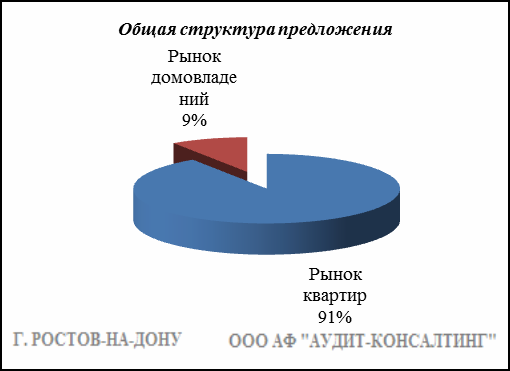 КвартирыРезультат проведенного анализа представлен в следующей таблице. В качестве базиса (100%) применяется средний показатель за 2014 год (59 990 руб./кв.м).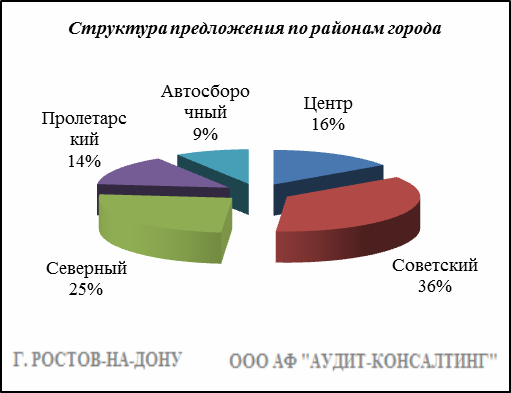 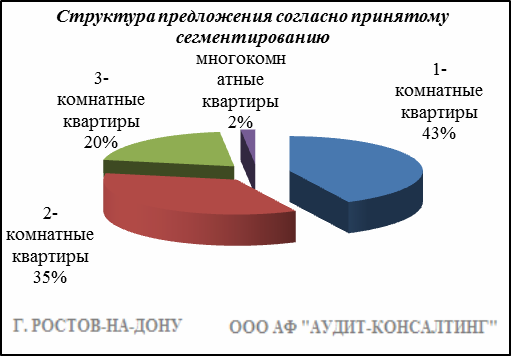 Анализ цен предложений в январе-феврале 2018 г. на рынке квартир представлен в следующей таблице.ДомовладенияРезультат проведенного анализа представлен в следующей таблице. В качестве базиса (100%) применяется средний показатель за 2014 год (46 302 руб./кв.м).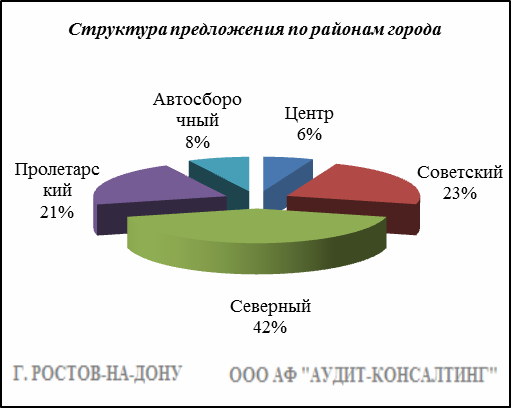 Итоги анализа представлены ниже:Основные выводы относительно рынка жилой недвижимости Проведенный анализ рынка показал следующее:Квартиры выставляются на рынок (без учета скидки на торг) в диапазоне от 28 020 руб./кв.м. – 120 915 руб. /кв.м. в зависимости от различных ценообразующих факторов, в среднем же по состоянию на январь-февраль 2018г. цена предложения квартир составляет 55 076 руб./кв.м.Цена предложения домовладений в диапазоне от 20 000 руб./кв.м. – 100 000 руб. /кв.м. (без учета скидки на торг) составляет 45 900 руб./кв.м.Динамика рынка недвижимости: наблюдается стагнация средней цены предложения квартир и домовладений. Спрос, предложение: наблюдается перевес предложения над спросом, это обусловлено сложной экономической ситуацией, наложением санкций на РФ, что препятствует стабильному развитию экономики.Объем продаж: по информации профессиональных участников рынка недвижимости, объем продаж по отношению к периоду годом ранее (в докризисный период),  снизился, что объясняется также сложной экономической ситуацией  в стране.Рынок коммерческой недвижимости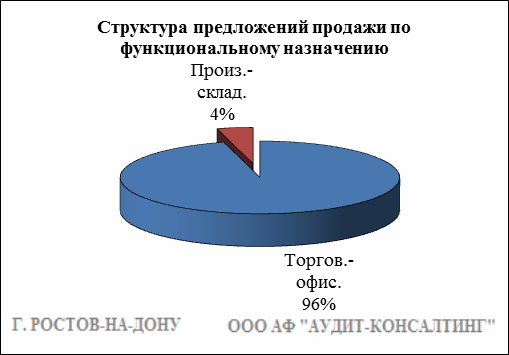 Торгово-офисная недвижимость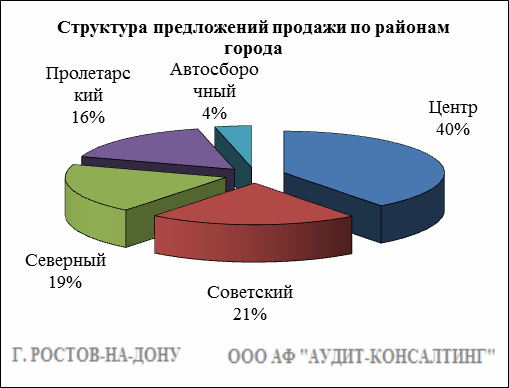 Результат проведенного анализа представлен в следующей таблице. В качестве базиса (100%) применяется средний показатель за 2014 год (66 132 руб./кв.м).Производственно-складская недвижимостьРезультат проведенного анализа представлен в следующей таблице. В качестве базиса (100%) применяется средний показатель за 2014 год (27 598 руб./кв.м).Основные выводы относительно рынка коммерческой недвижимостиПроведенный анализ рынка показал следующее:Торгово-офисная недвижимость выставляется на рынок (без учета скидки на торг) в диапазоне от    26 363 руб./кв.м. – 115 000 руб. /кв.м. в зависимости от различных ценообразующих факторов, в среднем же по состоянию на январь-февраль 2018 г. цена предложения продажи торгово-офисной недвижимости составляет 64 524 руб./кв.м.Производственно-складская недвижимость выставляется на рынок (без учета скидки на торг) в диапазоне от 16 875 руб./кв.м. – 40 251 руб. /кв.м. в зависимости от различных ценообразующих факторов, в среднем же по состоянию на январь-февраль 2018 г. цена предложения продажи производственно-складской недвижимости составляет 24 410 руб./кв.м.Динамика рынка недвижимости: наблюдается стагнация средней цены предложений продажи торгово-офисной недвижимости и падение средней цены предложений продажи производственно-складской недвижимости. Основными факторами данных процессов являются скептические ожидания рынка на фоне снижения платежеспособного спроса. Спрос, предложение: наблюдается перевес предложения над спросом, это обусловлено сложной экономической ситуацией, наложением санкций на РФ, что препятствует стабильному развитию экономики.Объем продаж: по информации профессиональных участников рынка недвижимости, объем продаж по отношению к периоду годом ранее (в докризисный период),  снизился, что объясняется также сложной экономической ситуацией  в стране.Рынок земельных участков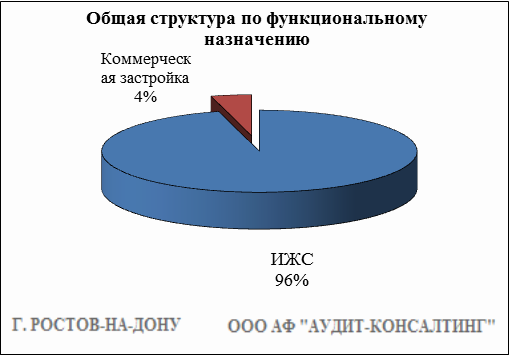 Индивидуальное жилищное строительство (ИЖС)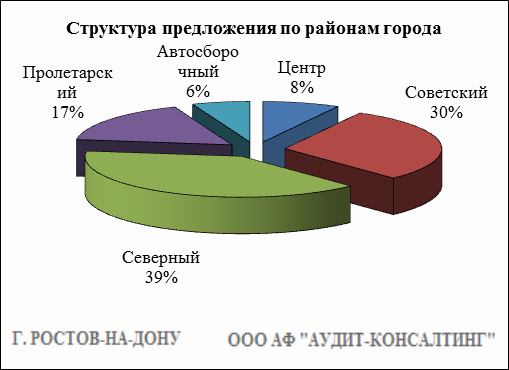 Результат проведенного анализа представлен в следующей таблице. В качестве базиса (100%) применяется средний показатель за 2014 год (572 228 руб./сот.).Коммерческая застройка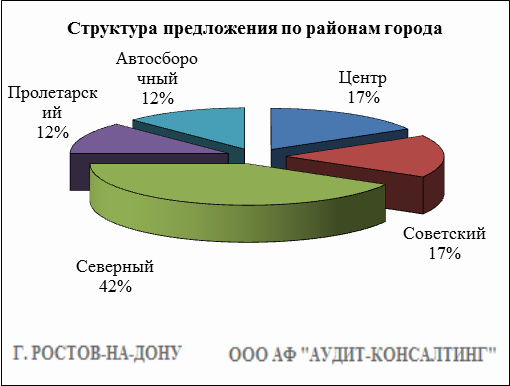 Результат проведенного анализа представлен в следующей таблице. В качестве базиса (100%) применяется средний показатель за 2014 год (803 004 руб./сот.).Основные выводы относительно рынка земельных участковПроведенный анализ рынка показал следующее:Земельные участки под индивидуальное жилищное строительство выставляются на рынок (без учета скидки на торг) в диапазоне от 42 763 руб./сот. – 3 250 000 руб. /сот. в зависимости от различных ценообразующих факторов, в среднем же по состоянию на январь-февраль 2018 г. цена предложения земельных участков под ИЖС составляет 626 149 руб./сот.Цена предложения земельных участков под коммерческую застройку в диапазоне от 112 866 руб./сот. – 3 250 000 руб. /сот. (без учета скидки на торг) составляет 857 325 руб./сот.Динамика рынка недвижимости: наблюдается стагнация средней цены предложения земельных участков, как под ИЖС, так и под коммерческую застройку, т.к. продавцы в условиях сложной экономической ситуации находятся в ожидании стабилизации экономики и не намерены предоставлять больших дисконтов при продаже недвижимости. Спрос, предложение: наблюдается перевес предложения над спросом, это обусловлено сложной экономической ситуацией, наложением санкций на РФ, что препятствует стабильному развитию экономики.Объем продаж: по информации профессиональных участников рынка недвижимости, объем продаж по отношению к периоду годом ранее (в докризисный период),  снизился, что объясняется также сложной экономической ситуацией  в стране.Обзор предоставлен ООО АФ "Аудит-Консалтинг"март-апр. 17май-июнь 17июль-авг. 17сент.-окт. 17нояб.-дек. 17янв.-февр. 18Средняя55 64855 72355 30655 14154 85455 076Динамика93%93%92%92%91%92%Район1-комнатные квартиры1-комнатные квартиры2-комнатныеквартиры2-комнатныеквартиры3-комнатные квартиры3-комнатные квартирымногокомнатные квартирымногокомнатные квартирыОбщая ср. ценаРайонДиапазон ценср. ценаДиапазон ценср. ценаДиапазон ценср. ценаДиапазон ценср. ценаОбщая ср. ценаЦентр30 000 - 117 64765 73628 750 - 120 83365 08929 473 - 120 62562 39535 714 - 120 91566 77964 708Советский28 095 - 98 00053 42828 227 - 92 98252 09330 833 - 116 66651 51828 861 - 83 33350 38252 564Северный28 081 - 99 35253 37228 829 - 92 98250 88030 000 –84 81050 24829 600 - 77 33644 81551 793Пролетарский30 000 - 109 75658 45128 750 - 115 38454 92032 337 - 108 57154 56128 095 - 94 99549 47856 290Автосборочный32 608 - 111 76458 74028 020 - 113 33355 25331 625 - 98 33351 00139 007 - 100 00056 45555 881Всего, руб./кв. м28 081 - 117 64756 08128 020 - 120 83354 73429 473 - 120 62553 61628 095 - 120 91554 32655 076март-апр. 17май-июнь 17июль-авг. 17сент.-окт. 17нояб.-дек. 17янв.-февр. 18Средняя47 18147 54246 82044 85545 10345 900Динамика102%103%101%97%97%99%РайонДиапазон цен единого объекта, руб.Диапазон цен, руб. за 1 кв.мСр. цена руб. за 1 кв. м.Центр500 000 - 35 000 00020 000 - 100 00051 721Советский800 000 - 33 500 00020 769 - 100 00048 966Северный800 000 - 35 000 00020 000 - 97 97241 341Пролетарский1 050 000 - 30 000 00021 428 - 99 50047 490Автосборочный700 000 - 27 000 00022 153 - 100 00053 045Всего, руб./кв.м500 000 - 35 000 00020 000 - 100 00045 900Районмарт-апр. 17май-июнь 17июль-авг. 17сент.-окт. 17нояб.-дек. 17янв.-февр. 18Диапазон цен исследуемого интервалаЦентр67 89671 93471 61069 68768 36468 73627 096 - 112 500Советский62 42262 51064 94462 37464 28662 11326 363 - 115 000Северный58 70060 05861 13064 37867 17861 61526 666 - 114 634Пролетарский65 58162 54161 39262 70260 00560 90825 504 - 114 802Автосборочный64 63863 30566 57667 13965 17761 81354 883 - 77 519Средняя64 85566 45566 86066 55565 74464 52426 363 - 115 000Динамика98%100%101%101%99%98%-март-апр. 17май-июнь 17июль-авг. 17сент.-окт. 17нояб.-дек. 17янв.-февр. 18Диапазон цен исследуемого интервалаСредняя26 36025 11825 89125 00725 35324 41016 875 – 40 251Динамика96%91%94%91%92%88%-Районмарт-апр. 17май-июнь 17июль-авг. 17сент.-окт. 17нояб.-дек. 17янв.-февр. 18Диапазон цен исследуемого интервалаЦентр1 309 0081 225 983986 6621 104 0301 126 6681 183 201200 000 - 3 250 000Советский618 136623 359622 185664 381704 737743 63842 763 - 2 352 941Северный381 291423 221393 922400 690391 474402 02553 333 - 2 000 000Пролетарский660 090691 390682 427699 701657 319672 35396 666 - 3 000 000Автосборочный1 095 5621 005 366990 143916 756854 080904 496100 000 - 1 583 333Средняя621 189626 394601 799615 336626 149642 22742 763 - 3 250 000Динамика109%109%105%108%109%112%-Районмарт-апр. 17май-июнь 17июль-авг. 17сент.-окт. 17нояб.-дек. 17янв.-февр. 18Диапазон цен исследуемого интервалаЦентр1 372 2221 542 8571 392 7181 281 6531 186 8391 287 145112 866 - 3 250 000Советский833 557645 538707 104786 036741 745782 823270 270 - 1 642 857Северный627 427670 427636 474618 633679 768692 397277 777 - 1 190 476Пролетарский736 899721 481797 435865 305840 052864 181756 043 - 1 000 000Автосборочный991 666871 4291 001 4331 124 7051 040 280926 470500 000 - 1 779 411Средняя890 432889 738917 161903 954878 632857 325112 866 - 3 250 000Динамика111%111%114%113%109%107%-